ПриложениеДоступность для маломобильных групп населенияМБОУ СОШ с. Абрамовка Михайловского муниципального районаНа 1 и 2 этажах в здании школы схемы движения в здании продублированы шрифтом Брайля.Прием ведется на первом этаже в кабинете директора. Необходима предварительная запись по телефону 8 4234652124.Мнемосхема: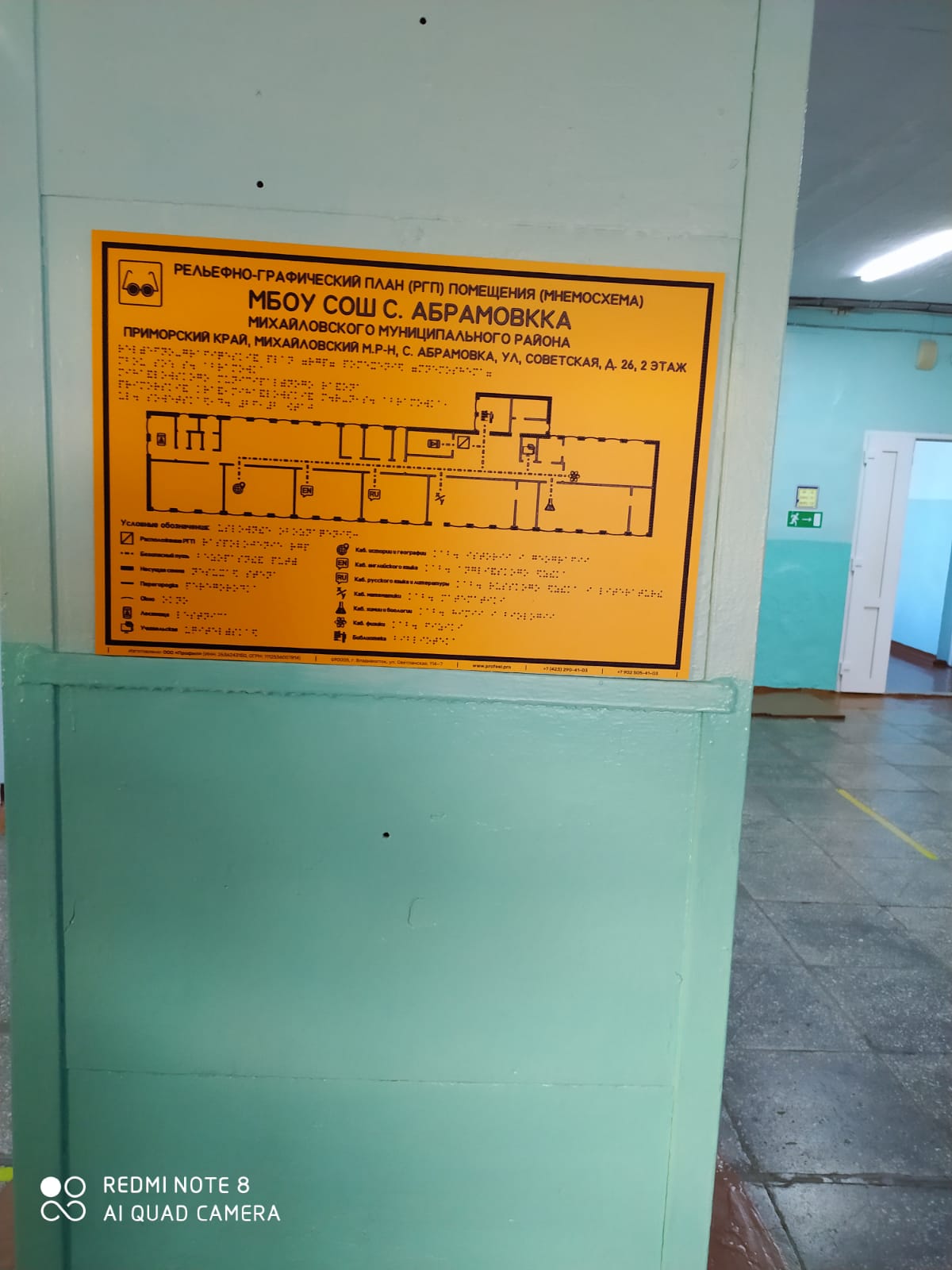 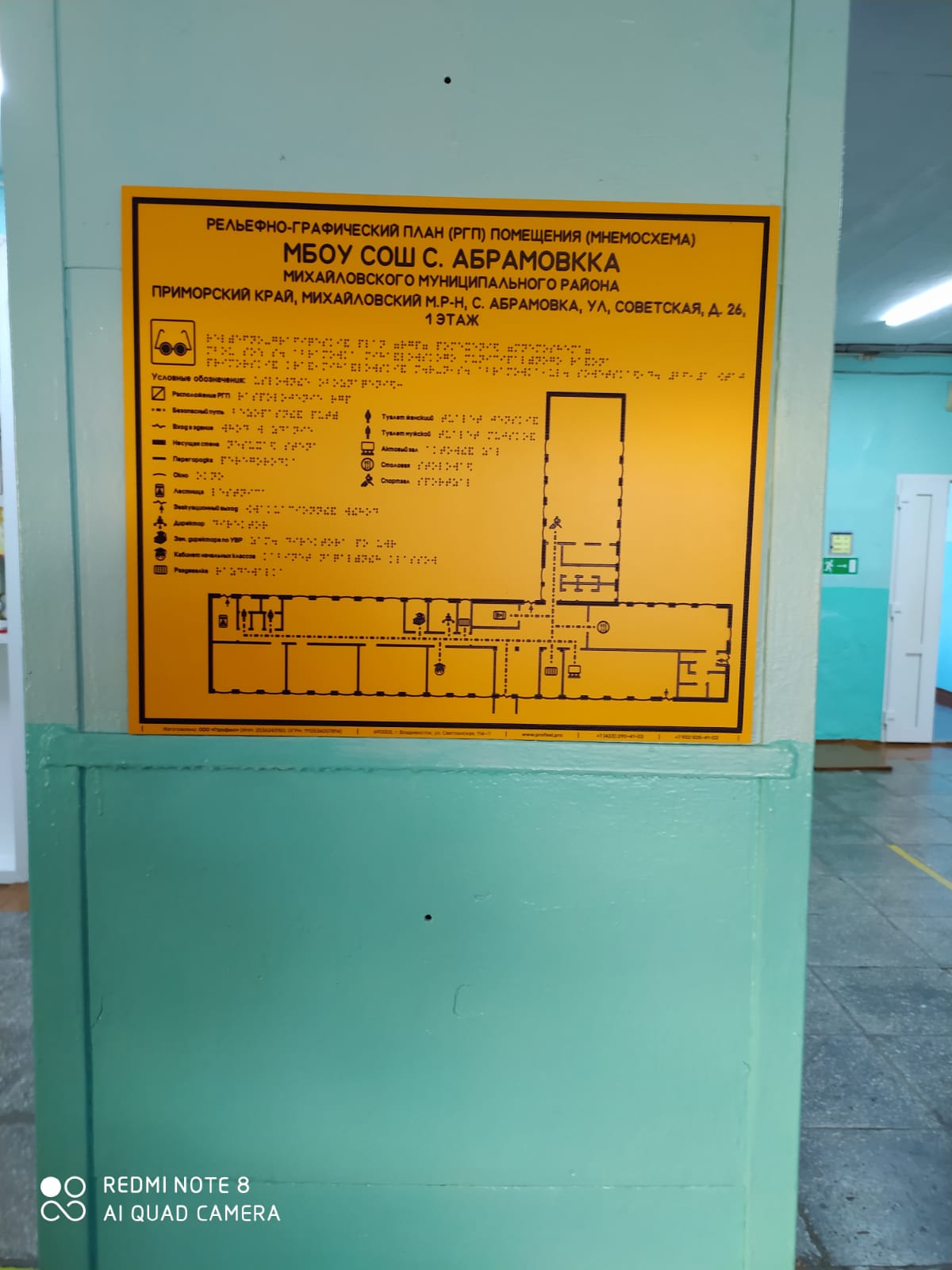 Адрес:           с. Абрамовка, ул. Советская,  д. 26Остановка транспорта:Центральная остановка  с. Абрамовка по федеральной автомобильной трассе с. Михайловка-Турий РогАвтобусы:№ 109, № 521